DESCRIPCION: La Aeronáutica Civil en su compromiso por seguir brindando un servicio de calidad, realizo una capacitación con los funcionarios de Atención al Usuario, Atención Ciudadano y Archivo General en 3 grupos, cada grupo tuvo una intensidad horaria de 20 horas repartidas en una semana por grupo, en el cual se brindaron espacios de comunicación de aprendizajes y de muchas reflexiones para comprender nuestra actitud hacia los Ciudadanos.Por medio de este programa los participantes desarrollarán las habilidades necesarias encaminadas a ofrecer experiencias positivas a los clientes, a través de pautas estratégicas a la satisfacción. 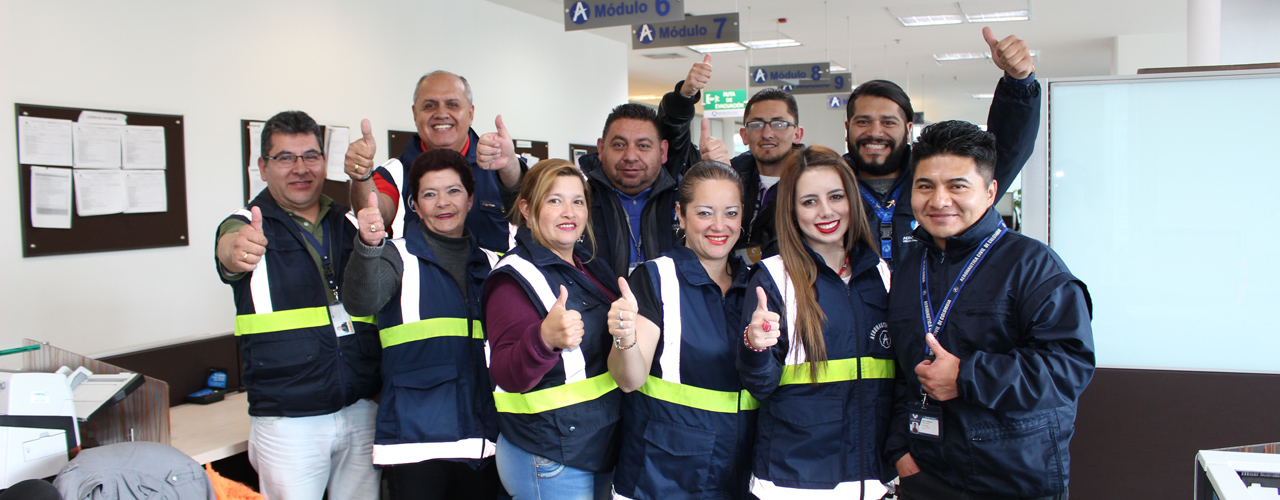 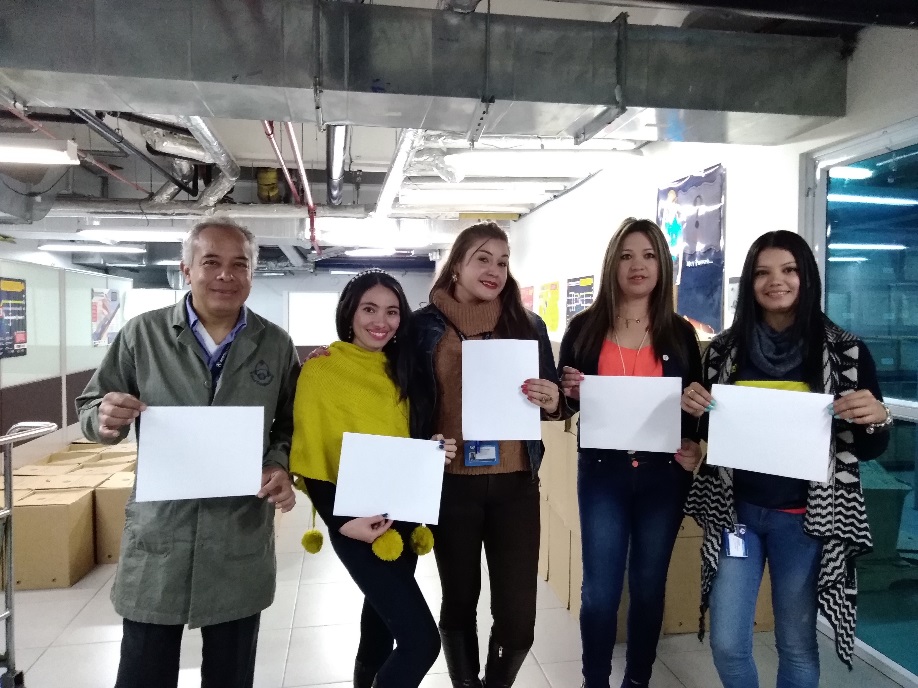 CAPACITACION SERVICIO AL CLIENTE DEL SENACAPACITACION SERVICIO AL CLIENTE DEL SENAFECHA:OBJETIVO:Buscar espacios de aprendizaje y de fortalecimiento en el servicio al cliente para continuar con el mejoramiento de la prestación del servicio brindado a los Ciudadanos.  LUGAR:CEAFUNCIONARIOS CAPACITADOS:90 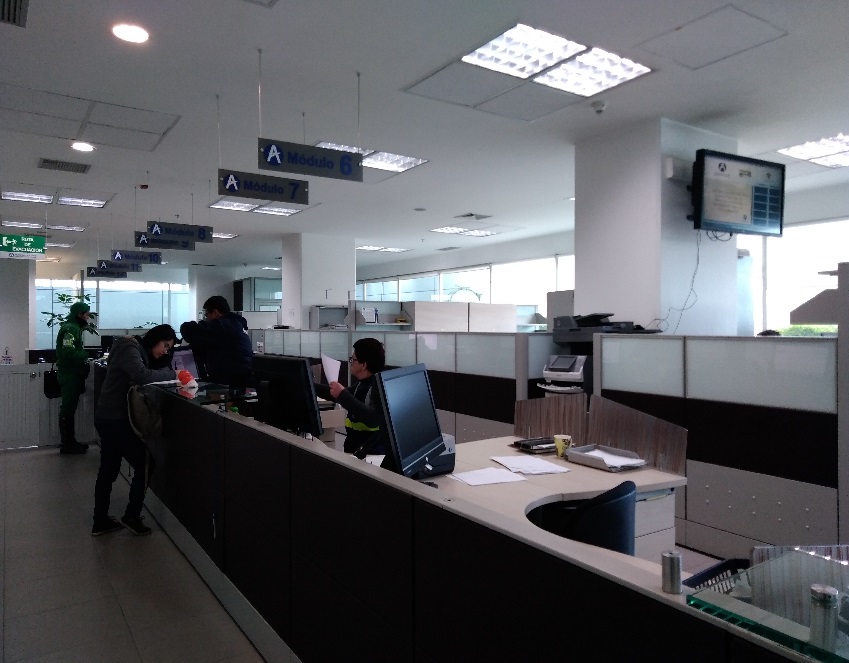 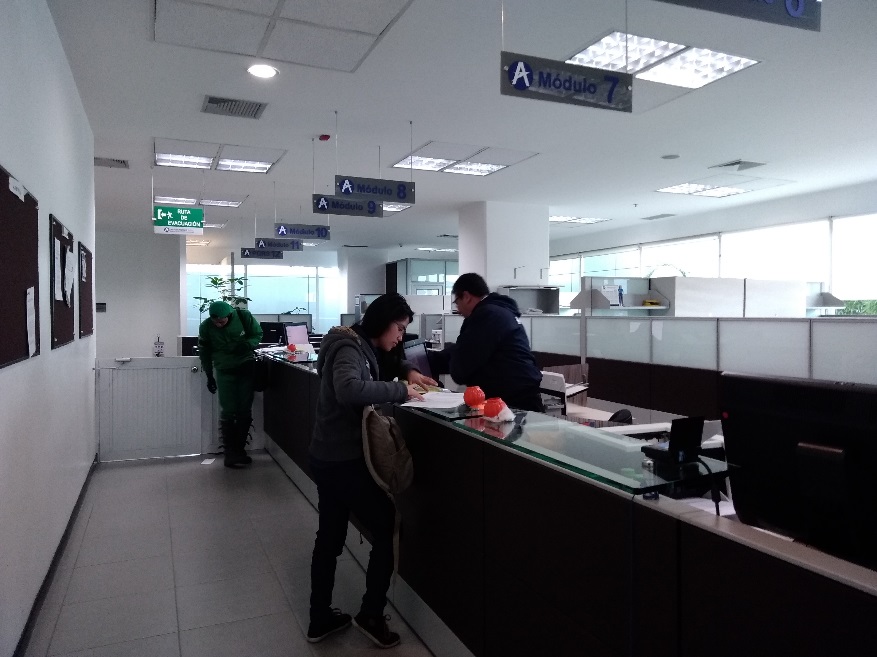 